                                           ΚΑΤΑΧΩΡΙΣΤΕΑ ΣΤΟ ΚΗΜΔΗΣ                                                    ΑΝΑΡΤΗΤΕΑ ΣΤΟ ΔΙΑΔΙΚΤΥΟ 73Ε4Ω1Ρ-2Θ1        ΕΛΛΗΝΙΚΗ ΔΗΜΟΚΡΑΤΙΑ                                        Ρόδος 14-05-2018ΝΟΜΟΣ ΔΩΔΕΚΑΝΗΣΟΥ                               ΔΗΜΟΣ ΡΟΔΟΥ                                                      Αριθμ. Πρωτοκ: 2/28863ΔΝΣΗ ΟΙΚΟΝΟΜΙΚΩΝ ΥΠΗΡΕΣΙΩΝ                   ΤΜΗΜΑ ΠΡΟΜΗΘΕΙΩΝΤΗΛ.: 2241035445 ΦΑΞ:2241039780Πληροφορίες:Ελένη ΜαράκαΔ/ΝΣΗ: ΚΑΠΟΔΙΣΤΡΙΟΥ 3-5Τ.Κ. 85100 ΡΟΔΟΣ                                                                Προς: Πίνακα αποδεκτών                                ΑΠΟΦΑΣΗ ΔΗΜΑΡΧΟΥ   2225/2018     Θέμα :  ΠΡΟΣΚΛΗΣΗ ΕΚΔΗΛΩΣΗΣ ΕΝΔΙΑΦΕΡΟΝΤΟΣ                                 (με τη διαδικασία της απευθείας ανάθεσης του Δημάρχου)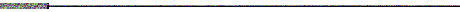 Ο Αντιδήμαρχος Ρόδου έχοντας υπόψη:Τις διατάξεις του Ν.3852/2010 (Νόμος Καλλικράτη).Τις διατάξεις του Ν. 4412/2016.Τo  άρθρο 209 του Ν. 3463/2006.Το Π.Δ.80/2016.Την ανάγκη που προέκυψε για τη συγκεκριμένη υπηρεσία.Το γεγονός ότι η συγκεκριμένη υπό διενέργεια δαπάνη έχει αναληφθεί νόμιμα στον  Κ.Α. 10-6261.0001 του προϋπολογισμού του Δήμου Ρόδου για τι έτος 2018,.Την απόφαση Δημάρχου 157/2018 για την εκχώρηση των αρμοδιοτήτων.Την απόφαση Δημάρχου 1933/2018 που εγκρίνει την απευθείας ανάθεση.Το πρωτογενές αίτημα του ΚΗΔΜΗΣ 18REQ003021245 2018-04-30.Το εγκεκριμένο αίτημα του ΚΗΔΜΗΣ 18REQ003080907 2018-05-11.ΑποφασίζειΤη διεξαγωγή της διαδικασίας της απευθείας ανάθεσης του Δημάρχου «για την συντήρηση και επισκευή των ανελκυστήρων κτιρίων  » του Δήμου Ρόδου .Την έγκριση των κάτωθι τεχνικών προδιαγραφών  Γ. Ανακοινώνει τη διενέργεια Εκδήλωσης Ενδιαφέροντος με κατάθεση έγγραφων προσφορών και με κριτήριο κατακύρωσης την πλέον συμφέρουσα από οικονομικής άποψης προσφορά βάση τιμής (χαμηλότερη τιμή), για την υπηρεσία ως κάτωθι:Η ανωτέρω υπηρεσία πρέπει να πληρεί τις κάτωθι προδιαγραφές:Οι ανελκυστήρες που θα συντηρηθούν είναι(βάση του εγγράφου του έτους 2011 της Δνσης Τεχνικών Υπηρεσιών, το οποίο μέχρι τη σύνταξη της παρούσας δεν έχει μεταβληθεί). Συνολικά, λοιπόν, είναι 7 ανελκυστήρες.Η συντήρηση που θα πρέπει να εκτελεί  ο ανάδοχος είναι:Λίπανση ανελκυστήραΈλεγχος ασφαλιστικών κυκλωμάτωνΈλεγχος καλής λειτουργίας θυρώνΈλεγχος συρματόσχοινωνΕπιθεώρηση τοιχωμάτων και οροφήςΚαθαρισμός εξαρτημάτωνΈλεγχος διαρροής λαδιώνΆμεση αποκατάσταση βλάβηςΟτιδήποτε άλλο κρίνει απαραίτητο ο τεχνικόςΣε κάθε ανελκυστήρα θα γίνεται συντήρηση μία(1) φορά το μήνα, εκτός αν υπάρχει έκτακτη περιορισμένη βλάβη, χωρίς την ανάγκη ανταλλακτικών, η οποία δεν θα χρεώνεται επιπλέον.Οι ανελκυστήρες θα ασφαλιστούν από το μειοδότη.Τέλος, ο μειοδότης θα πρέπει να διαθέτει άδεια συντηρητή ανελκυστήρων και εξειδικευμένο συνεργείο. Ετήσια αξία 12 μήνες επί 613,80 ευρώ ανά μηνά ισούται με 7.365,60ευρώ.Η διαδικασία που θα ακολουθηθεί για την υπηρεσία, είναι αυτή της Απευθείας Ανάθεσης του Δημάρχου, μετά από έρευνα αγοράς και κατάθεσης έγγραφων προσφορών από τους ενδιαφερόμενους παρόχους που διαθέτουν όλα τα ανωτέρω. Απαραίτητη προϋπόθεση για την επιλογή παρόχου είναι η παροχή να καλύπτει τις τεχνικές προδιαγραφές που έχουν τεθεί στην παρούσα. Οι υποψήφιοι θα καταθέσουν Υπεύθυνη Δήλωση ότι συμφωνούν με όλους τους όρους της Πρόσκλησης. Επιπλέον, για τη συμμετοχή στο διαγωνισμό απαιτείται η προσκόμιση φορολογικής και ασφαλιστικής ενημερότητας, καθώς και ποινικό μητρώο του νόμιμου εκπροσώπου, ότι δεν υπάρχει εις βάρος του τελεσίδικη καταδικαστική απόφαση για έναν από τους ακόλουθους λόγους: α) συμμετοχή σε εγκληματική οργάνωση, β)δωροδοκία, όπως ορίζεται στο άρθρο 3, γ) απάτη, κατά την έννοια του άρθρου 1, δ) τρομοκρατικά εγκλήματα) νομιμοποίηση εσόδων από παράνομες δραστηριότητες ή χρηματοδότηση της τρομοκρατίας, στ) παιδική εργασία και άλλες μορφές εμπορίας ανθρώπων.Από το μειοδότη δεν απαιτείται εγγυητική επιστολή καλής εκτέλεσης επί του συμβατικού ποσού άνευ φπα.Οι συμμετέχοντες πρέπει να δώσουν προσφορά αποκλειστικά για όλα τα μέρη της υπηρεσίας της πρόσκλησης.Η σύμβαση θα έχει διάρκεια για ένα χρόνο από την ημερομηνία υπογραφής της.Οι προσφορές μπορούν να κατατίθενται ή να στέλνονται ταχυδρομικώς στο Τμήμα Προμηθειών του Δήμου Ρόδου, Καποδιστρίου 3-5, 85100, τηλ. 22410-35445 μέχρι και τη Τρίτη 22 Μαΐου  2018 στις 09.00 (καταληκτική ημερομηνία παραλαβής προσφορών). Στην προκείμενη εκδήλωση ενδιαφέροντος ισχύουν και εφαρμόζονται οι διατάξεις του Ν.4412/2016.Για περισσότερες πληροφορίες σχετικά με τα όλες τις υπηρεσίες  της Εκδήλωσης Ενδιαφέροντος και τις προδιαγραφές τους, οι ενδιαφερόμενοι μπορούν να απευθύνονται στο Τμήμα Προμηθειών του Δήμου Ρόδου, Καποδιστρίου 3-5, 85100, στο τηλέφωνο: 22410-35445 και φαξ: 22410-39780, στην κα. Μαράκα Ελένη.  Η παρούσα να αναρτηθεί στον πίνακα ανακοινώσεων του Δήμου μας από σήμερα έως και την ημέρα της διαδικασίας ,στην ιστοσελίδα του Δήμου Ρόδουστο ΔΙΑΥΓΕΙΑ και στο ΚΗΜΔΗΣ.                                            Ο ΑΝΤΙΔΗΜΑΡΧΟΣ ΟΙΚΟΝΟΜΙΚΩΝ                                                    ΣΑΒΒΑΣ ΔΙΑΚΟΣΤΑΜΑΤΙΟΥ ΠΙΝΑΚΑΣ ΑΠΟΔΕΚΤΩΝΑντιδήμαρχο Οικονομικών ΥπηρεσιώνΔ/νση ΟικονομικώνΤμήμα Προμηθειών  του Δήμου ΡόδουΔ/νση Πληροφορικής και Νέων ΤεχνολογιώνΕπιμελητήριο Δ/σου. Δνση Διοικητικών Υπηρεσιών για άμεση ανάρτηση στον πίνακα ανακοινώσεων από τη λήψη του παρόντος με απόδειξηΓραφείο υποστήριξης Ιστοσελίδα του  ΔΗΜΟΥ ΡΟΔΟΥ (για ανάρτηση                                                                                                                                                                                                                                                                                                                                                                                                                                                                                                                                                                                                                                                                                                                                                                                                                                                                                                                                                                                                                                                                                                                                                                                                                                                                                                                                                                                                                                                                                                                                                                                                                                                                                                                                                                                                                                                                                                                                                                                                                                                                                                                                                                                                                                                                                                                                                                                                                                                                                                                                                                                                                                                                                                                                                                                                                                                                                                                                                                                                                                                                                                                                                                                                                                                                                                                                                                                                                                                                                                                  στην επίσημοι ιστοσελίδα του Δήμου Ρόδου .α/αανελκυστήραςΣυντήρηση/μήναΕνδεικτική Αξία άνευ φπαΕνδεικτική Συνολική μηνιαία αξίαάνευ φπα 24%1Ανελκυστήρας Δ.Ε. Έμπωνας185852Ανελκυστήρας Δ.Ε. Μασσάρων 185853Ανελκυστήρας Δ.Ε. Κρεμαστής165654Ανελκυστήρας Δ.Ε. Ροδίων(Δημαρχιακό Μέγαρο)165655Ανελκυστήρας Δ.Ε. Ροδίων(Μεσαιωνικής Πόλης)165656Ανελκυστήρας Δ.Ε. Καλιθέας165657Ανελκυστήρας Δνσης Οικονομικών Υπηρεσιών16565ΣΥΝΟΛΙΚΗ ΑΞΙΑ ΣΥΝΤΗΡΗΣΗΣ ΕΚΑΣΤΟΥ ΜΗΝΑ ΑΝΕΥ ΦΠΑΣΥΝΟΛΙΚΗ ΑΞΙΑ ΣΥΝΤΗΡΗΣΗΣ ΕΚΑΣΤΟΥ ΜΗΝΑ ΑΝΕΥ ΦΠΑΣΥΝΟΛΙΚΗ ΑΞΙΑ ΣΥΝΤΗΡΗΣΗΣ ΕΚΑΣΤΟΥ ΜΗΝΑ ΑΝΕΥ ΦΠΑΣΥΝΟΛΙΚΗ ΑΞΙΑ ΣΥΝΤΗΡΗΣΗΣ ΕΚΑΣΤΟΥ ΜΗΝΑ ΑΝΕΥ ΦΠΑ495,00ΦΠΑ 24%ΦΠΑ 24%ΦΠΑ 24%ΦΠΑ 24%118,80ΣΥΝΟΛΙΚΗ ΑΞΙΑ ΣΥΝΤΗΡΗΣΗΣ ΕΚΑΣΤΟΥ ΜΗΝΑ ΜΕ ΦΠΑ 24%ΣΥΝΟΛΙΚΗ ΑΞΙΑ ΣΥΝΤΗΡΗΣΗΣ ΕΚΑΣΤΟΥ ΜΗΝΑ ΜΕ ΦΠΑ 24%ΣΥΝΟΛΙΚΗ ΑΞΙΑ ΣΥΝΤΗΡΗΣΗΣ ΕΚΑΣΤΟΥ ΜΗΝΑ ΜΕ ΦΠΑ 24%ΣΥΝΟΛΙΚΗ ΑΞΙΑ ΣΥΝΤΗΡΗΣΗΣ ΕΚΑΣΤΟΥ ΜΗΝΑ ΜΕ ΦΠΑ 24%613,80